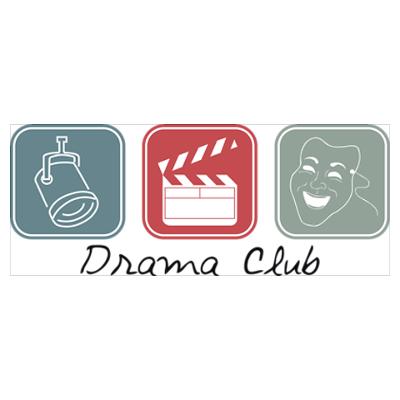 Drama Club ScheduleThe Lion King JRUpdated March 9th, 2017*All rehearsal dates are subject to change. MarchAprilDress RehearsalsSHOWS *FRIDAY, May 12th, 7pm		Call Time 4:20pm (Dinner Served)	*SATURDAY, May 13th, 3pm	Call Time 1:30pm (Eat lunch before call time)*SATURDAY, 13th, 7pm		Call Time 5:30pm (Dinner TBD)*Please note these important changes. Due to school-wide calendar changes and updates, the date of the musical had to be changed, along with dress rehearsals and day camp (due to Big Shanty). If you have any serious concerns, please let me know. Thanks, LH3/9/174:20-6pmScenes 1-9 Full Cast3/16/174:20-6pmStampede and Mourning (Hem)Lala and Royer revisit issues from 1-9Full Cast3/23/174:20-6pmVocals ShadowlandCan You Feel the Love Principal Vocals (Lala)TBD3/30/174:20-6pmHe Lives in You Vocal and MovementTBD4/6/17 (NO REHEARSAL)Sing through all music with parts! All should be more than memorized!Full Cast4/13/17 4:20-6pmCan You Feel the Love Ensemble vocalsRun from Stampede to He Lives in YouFull Cast*4/15/17 (Sat.)9am-3pm SATURDAY DRAMA DAY CAMP! Lunch ServedScene 13Luau Hawaiian TreatLioness HuntFull Run of ShowTech/SetsFull Cast*4/20/17(NO REHEARSAL)NO REHEARSAL*4/27/174:20-6pmRun the showFull Cast*5/1/17 (Mon.)4:20-6:30pmDress Rehearsal (No Dinner)Full Cast*5/6/17 (Sat.)9am-12pm MINI CAMP IF NEEDED ONLY!DayCamp/Dress Rehearsal (Snack)Full Cast*5/8/17 (Mon.)4:20-8pmDress Rehearsal (Dinner Served)Full Cast*5/10/17 (Wed.)4:20-8pmDress Rehearsal (Dinner Served)Full Cast*5/11/17 (Thurs.)4:20-8pmDress Rehearsal (Dinner Served)Full Cast